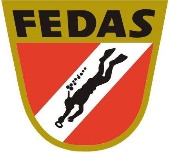 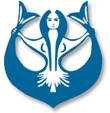 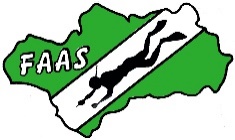 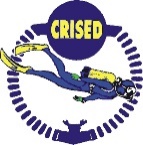 XXX CAMPEONATO DE ESPAÑA CAZA FOTOSUB APNEA 2021EL PALMER (ALMERIA)HOJA DE INSCRIPCIONESLa inscripción la debe formalizar exclusivamente la federación autonómica correspondiente.Completar los datos solicitados y reenviar, antes del 1 de septiembre de 2021, a la Federación Andaluza de Actividades Subacuáticas (fa-as@live.com), con copia a la Federación Española (cazafoto@fedas.es).El ingreso de los 50€ por participante para la inscripción se deberá hacer mediante ingreso o transferencia en la cuenta bancaria de la FAAS en CAJAMAR – IBAN ES84 3058 0079 6827 2001 2886. Como concepto deberá constar "Inscripción Federación ______________ Campeonato de España de Caza Fotosub Apnea 2021"Para completar la inscripción, también se deben enviar al correo electrónico de la federación Andaluza (fa-as@live.com) y Crised, info@crised.es  los siguientes documentos escaneados:DNICertificado médico oficial de aptitud para la práctica de las actividades subacuáticas en apneaLicencia federativa en vigorJustificante bancario del ingresoEs obligatorio presentar los originales de esta documentación antes de la prueba para la efectiva inscripción en la competición.Marcar M (masculino) o F (femenino) en la categoría correspondiente para los competidoresDebe señalarse un único capitán, que podrá ser o no competidorFederación:NºDNINOMBRE Y APELLIDOS DEL DEPORTISTANº LICENCIAMOVILMFCAPITAN12345678910